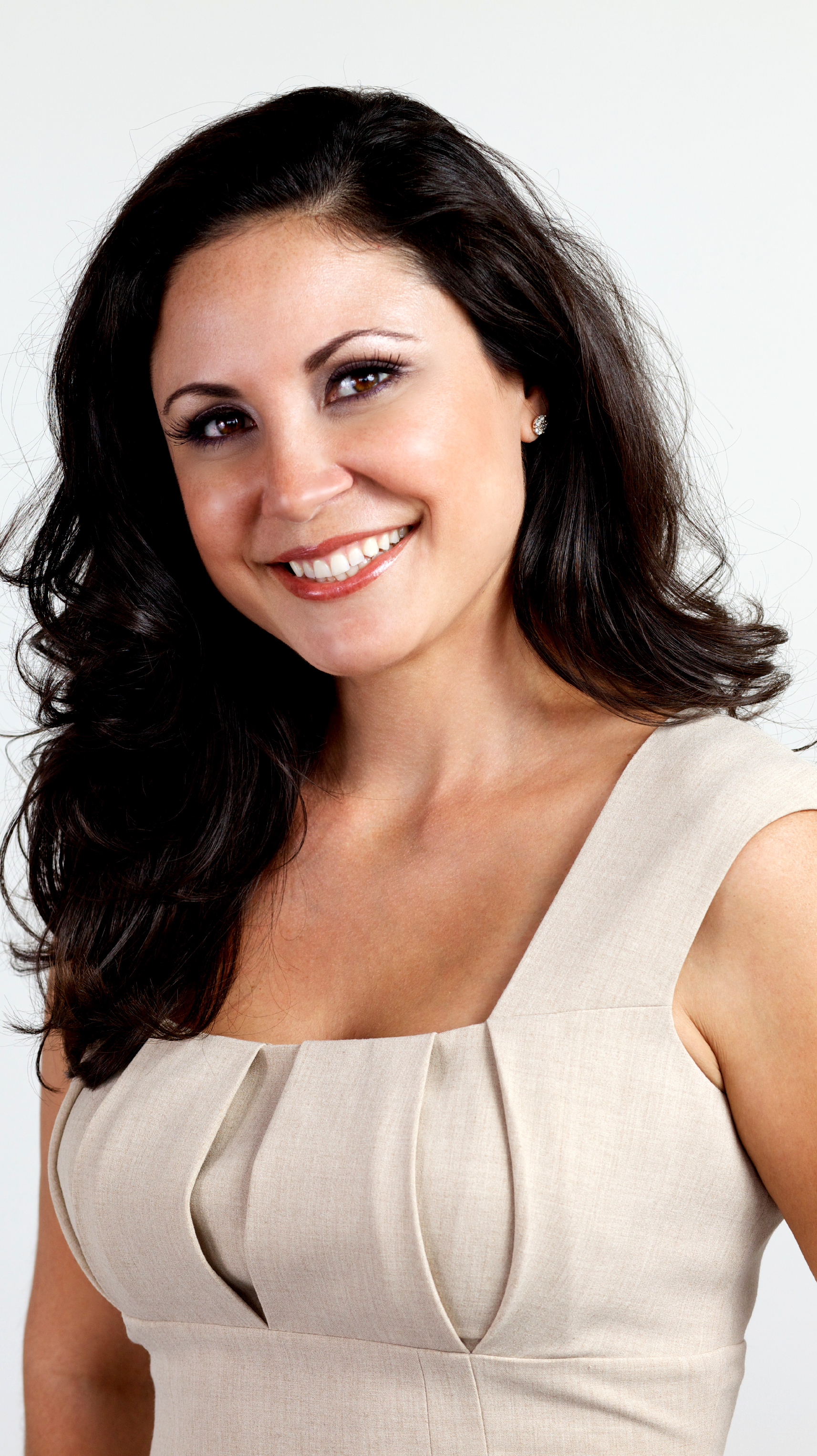 Brenna AbrilHair:	Dark Brown		Weight:118Eyes:  	Brown	                            Height: 5’ 3 ¾”